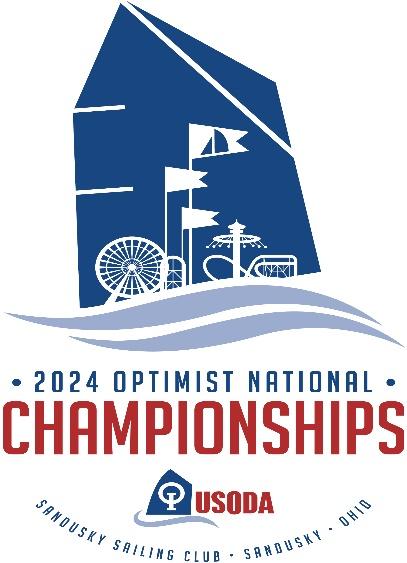 I-LYA CLUB CONTACT FORMFor Silver and Bronze Sponsors ($250- burgee on the Banner. $500- burgee on the Banner and Volunteer shirts)Full Club Name: 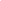 Contact person, title: 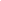 Contact phone: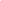 Contact email: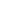 Bronze or Silver Sponsor?: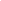 Burgee Attached/emailed as JPEG filePlease mail this form by May 1, 2024 to Sandusky Sail Club ℅ Opti Nationals at PO Box 814, Sandusky, Ohio 44870. Please include your check or money order.  Alternatively, you may contact Marcia Giordano at 205-903-9256 or marciasvlc@yahoo.com to make other arrangements or secure payment by Credit Card.